Urząd Marszałkowski Województwa Mazowieckiego w Warszawie
Departament Polityki Ekologicznej, Geologii i Łowiectwa
ul. Ks. I. Kłopotowskiego 5, 03-718 Warszawa
Telefon: 22-59-79-052, polityka.ekologiczna@mazovia.pl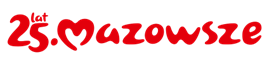 Warszawa, 15 stycznia 2024 rokuPE-I.7440.13.2023.JKObwieszczenieDotyczy: zatwierdzenia projektu robót geologicznychZawiadomienieNa podstawie art. 9 oraz art. 49 i art. 61 § 1 i 4 ustawy Kodeks postępowania administracyjnego (dalej: Kpa) w związku z art. 80 ust. 3 i art. 41 ust. 1, 2a, 3 i 4 ustawy Prawo geologiczne i górnicze oraz w związku z art. 19e i art. 8 ust. 1 pkt 3 i ust. 1a, 3 i 3a, art. 11, art. 38 pkt 4 lit. u, ustawy o inwestycjach w zakresie terminalu regazyfikacyjnego skroplonego gazu ziemnego w Świnoujściu (dalej: specustawa) zawiadamiam, że na wniosek z dnia 20.11.2023 r. (uzupełniony w dniu 18.12.2023 r.) Polskiej Spółki Gazownictwa Sp. z o.o. z siedzibą w Tarnowie, reprezentowanej przez pełnomocnika, zostało wszczęte postępowanie administracyjne w sprawie zatwierdzenia „Projektu robót geologicznych w celu określenia warunków geologiczno-inżynierskich wzdłuż projektowanej budowy gazociągu wysokiego ciśnienia DN300 5,5 MPa relacji Gończyce-Jarczew wraz z infrastrukturą niezbędną do jego obsługi na terenie województw mazowieckiego i lubelskiego”.Ponadto informuję, że przedmiotowa sprawa została zakwalifikowana przez organ administracji geologicznej jako szczególnie skomplikowana. Zgodnie z art. 35 § 3 Kpa załatwienie sprawy szczególnie skomplikowanej powinno nastąpić nie później, niż w ciągu dwóch miesięcy od dnia wszczęcia postępowania przy czym, w myśl art. § 35 ust. 5 Kpa, do wskazanego terminu nie wlicza się terminów przewidzianych w przepisach prawa dla dokonania określonych czynności, okresów doręczania z wykorzystaniem publicznej usługi hybrydowej, o której mowa w art. 2 pkt 7 ustawy z dnia 18 listopada 2020 r. o doręczeniach elektronicznych (Dz. U. z 2023 r. poz. 285), okresów zawieszenia postępowania, okresu trwania mediacji oraz okresów opóźnień spowodowanych z winy strony albo przyczyn niezależnych od organu.Na terenie województwa mazowieckiego projektowane roboty geologiczne realizowane będą na działkach (w nawiasach podano numery ksiąg wieczystych lub ich brak):powiat garwoliński, gmina Sobolew, obręb 0004 Gończyce:
142 (SI1G/00083430/7), 166 (SI1G/00026369/1), 180 (SI1G/00091317/8), 225/1 (-), 268 (SI1G/00013027/8), 267/1 (SI1G/00092310/6), 370/8 (SI1G/00077612/2), powiat garwoliński, gmina Sobolew, obręb 0013 Ostrożeń Pierwszy:
360/6 (-), 126/4, 629/3 (SI1G/00009077/2), 95 (SI1G/00028704/6), 145/5 (SI1G/00028704/6), 98 (SI1G/00039569/7), 107 (-), 195 (SI1G/00031266/7), 211/1 (SI1G/00040063/0), 227 (SI1G/00030143/2), 368 (SI1G/00056388/9), 381 (SI1G/00024972/7), 396 (SI1G/00049535/3), 437 (SI1G/00025070/1), 452 (SI1G/00032506/9),powiat garwoliński, gmina Żelechów, obręb 0014 Władysławów:
58 (SI1G/00015492/2), 991/1 (SI1G/00015492/2) 83 (SI1G/00019996/3), 267 (SI1G/00019996/3), 268 (SI1G/00019996/3), 271 (SI1G/00018873/8), 312/5 (SI1G/00093411/1), 318 (SI1G/00078748/1), 325 (SI1G/00078745/0), 330 (SI1G/00080296/4), 446/1 (SI1G/00030828/8), 451 (-), powiat garwoliński, gmina Żelechów, obręb 0013 Stefanów:
7 (SI1G/00061891/6), 8/1 (SI1G/00050309/0), 10/1 (-), 55/1 (SI1G/00030736/6), 57 (SI1G/00001872/9), 99 (-), 111 (SI1G/00078107/6), 125/6 (SI1G/00092817/0), 128/1 (-),powiat garwoliński, gmina Żelechów, obręb 0015 Wola Żelechowska:
478/2 (SI1G/00040339/6), 459/3 (-), 413 (SI1G/00057750/5), 424 (SI1G/00057750/5), 366/2 (SI1G/00039857/3), 364 (SI1G/00038720/7), 361/2 (-)powiat garwoliński, gmina Żelechów, obręb 0012 Stary Kłębów:
1 (-)powiat garwoliński, gmina Żelechów, obręb 0008 Nowy Kłębów:
350/2 (SI1G/00008814/4), 343 (-), 338 (SI1G/00030809/9), 472/3 (SI1G/00062608/3), 449 (SI1G/00016046/8), 431/1 (-), 179 (SI1G/00019813/7), 174 (SI1G/00083420/4), 171/1 (SI1G/00035199/4), 168 (SI1G/00079917/4), 3/3 (SI1G/00021280/8), 2 (-),powiat garwoliński, gmina Żelechów, obręb 0016 Zakrzówek:
19 (SI1G/00018155/9), 29 (SI1G/00029582/1), 37 (SI1G/00044492/4), 44 (SI1G/00028011/1), 59 (SI1G/00058650/1),powiat garwoliński, gmina Żelechów, obręb 0001 M. Żelechów:
368/2 (SI1G/00045743/6), 378/2 (SI1G/00056794/8), 513 (SI1G/00087071/0), 426 (SI1G/00054961/6), 444 (SI1G/00017501/3), 459 (SI1G/00076670/9), 2702 (SI1G/00031634/8), 548 (SI1G/00055400/3), 578 (-), 614 (SI1G/00023176/0), 912 (SI1G/00022732/9), 920 (SI1G/00042107/5), 1269 (SI1G/00028243/6), 1237/9 (SI1G/00017537/4), 1271 (SI1G/00058653/2), 1208 (SI1G/00036880/2), 1199 (-), 1194/8 (SI1G/00058362/5), 1346 (-)Na terenie województwa lubelskiego projektowane roboty geologiczne realizowane będą na działkach:powiat łukowski, gmina Wola Mysłowska, obręb 0008 Jarczew:
107, 110, 159/1, 1516, 238, 872, 2109, 944, 966/1, 974, 1126/13, 1126/14Zawiadamiam strony wszczętego w tej sprawie postępowania administracyjnego o możliwości zapoznania się z aktami sprawy oraz składania wniosków i zastrzeżeń w siedzibie Urzędu Marszałkowskiego Województwa Mazowieckiego, Departament Polityki Ekologicznej, Geologii i Łowiectwa, Wydział Geologii (ul. Ks. I. Kłopotowskiego 5, 03-718 Warszawa). W sprawie zapoznania się z aktami proszę o wcześniejsze telefoniczne uzgodnienie terminu – tel. (22) 356 38 48.PouczenieW myśl art. 8 ust. 3 specustawy w przypadku gdy po doręczeniu zawiadomienia o wszczęciu postępowania nastąpi:zbycie własności lub prawa użytkowania wieczystego nieruchomości objętej wnioskiem o wydanie decyzji o ustaleniu lokalizacji inwestycji w zakresie terminalu,przeniesienie wskutek innego zdarzenia prawnego własności lub prawa użytkowania wieczystego nieruchomości objętej wnioskiemnabywca, a w przypadku, o którym mowa w pkt 1, nabywca i zbywca, są obowiązani do zgłoszenia Marszałkowi Województwa Mazowieckiego danych nowego właściciela lub użytkownika wieczystego. Zgodnie z art. 8 ust. 3a specustawy niedokonanie ww. zgłoszenia i prowadzenie postępowania bez udziału nowego właściciela lub użytkownika wieczystego nie stanowi podstawy do wznowienia postępowania.z up. Marszałka Województwa MazowieckiegoGeolog Wojewódzki
Wojciech Aniołkowski /podpisano kwalifikowanym podpisem elektronicznym/Zgodnie z art. 393 ustawy Kodeks postępowania administracyjnego pismo zostało wydane w postaci elektronicznej. Wydruk stanowi dowód tego, co zostało stwierdzone w piśmie wydanym w postaci elektronicznej.Wywieszono dnia……………..……...Zdjęto dnia …………………………….                                Pieczęć Urzędu i podpisNiniejsze obwieszczenie zostaje podane do publicznej wiadomości w Biuletynie Informacji Publicznej na stronie internetowej i tablicy ogłoszeń Urzędu Marszałkowskiego Województwa Mazowieckiego w Warszawie oraz w sposób zwyczajowo przyjęty w danej miejscowości przez: Urząd Gminy w Sobolewie, Urząd Miejski w Żelechowie i Urząd Gminy Wola Mysłowska, zgodnie z art. 8 ust. 1 pkt 3 i ust. 1a specustawy oraz z art. 41 ust. 3 ustawy Prawo geologiczne i górnicze.Podstawa prawna:Ustawa z dnia 14 czerwca 1960 r. Kodeks postępowania administracyjnego (Dz. U. z 2023 r., poz. 775 ze zm.)Ustawa z dnia 9 czerwca 2011 r. Prawo geologiczne i górnicze (Dz. U. z 2022 r., poz. 633 ze zm.)Ustawa z dnia 24 kwietnia 2009 r. o inwestycjach w zakresie terminalu regazyfikacyjnego skroplonego gazu ziemnego w Świnoujściu (Dz. U. z 2023 r., poz. 924 ze zm.) Klauzula informacyjna:Uprzejmie informujemy, że Administratorem danych osobowych jest Marszałek Województwa Mazowieckiego.Dane kontaktowe:Urząd Marszałkowski Województwa Mazowieckiego w Warszawie ul. Jagiellońska 26, 03-719 Warszawatel. (22) 5979100, email: urzad_marszalkowski@mazovia.plePUAP: /umwm/espAdministrator wyznaczył inspektora ochrony danych, z którym można skontaktować się pod adresem e-mail: iod@mazovia.pl lub korespondencyjnie, na adres Urzędu, z dopiskiem „inspektor ochrony danych”.Pani/Pana dane osobowe:będą przetwarzane w związku z wypełnianiem obowiązku prawnego ciążącego na administratorze zgodnie z art. 6 ust. 1 lit. c rozporządzenia Parlamentu Europejskiego i Rady (UE) z dnia 27 kwietnia 2016 r. w sprawie ochrony osób fizycznych w związku z przetwarzaniem danych osobowych i w sprawie swobodnego przepływu takich danych oraz uchylenia dyrektywy 95/46/WE (ogólne rozporządzenie o ochronie danych), wynikającego z art. 161 ust. 1 ustawy 
z dnia 9 czerwca 2011 r. Prawo geologiczne i górnicze, w celu rozpatrzenia wniosku o zatwierdzenie projektu robót geologicznych na podstawie art. 80 ust. 1 Prawa geologicznego 
i górniczego,mogą być udostępnione podmiotom uprawnionym na podstawie przepisów prawa oraz podmiotom świadczącym obsługę administracyjno-organizacyjną Urzędu,będą przechowywane nie dłużej, niż to wynika z przepisów o archiwizacji, dostępnych m.in. na stronie www.mazovia.pl, w zakładce „Polityka prywatności”.W granicach i na zasadach określonych w przepisach prawa przysługuje Pani/Panu:prawo żądania dostępu do swoich danych osobowych, ich sprostowania, usunięcia oraz ograniczenia ich przetwarzania;wniesienia skargi do organu nadzorczego, którym jest Prezes Urzędu Ochrony Danych Osobowych na adres: ul. Stawki 2, 00-193 Warszawa.Podanie danych osobowych jest wymogiem ustawowym, a niepodanie danych uniemożliwi rozpatrzenie wniosku o zatwierdzenie projektu robót geologicznych.Inne dane osobowe podane przez Panią/Pana nie na podstawie obowiązującego przepisu prawa (jak np. adres e- mail i nr telefonu) są podawane dobrowolnie – na podstawie zgody rozumianej jako wyraźne działanie – brak ich podania skutkować może m.in. ograniczeniem form komunikacji. W zakresie tych danych przysługuje Pani/Panu również prawo żądania przeniesienia danych oraz prawo do cofnięcia zgody w dowolnym momencie, jednak jej wycofanie pozostaje bez wpływu na zgodność z prawem przetwarzania, którego dokonano przed jej wycofaniem.Dane osobowe (dotyczy osób prawnych)Dane osobowe:osób reprezentujących Stronę postępowania/adresata decyzji administracyjnej, będą przetwarzane na podstawie obowiązku prawnego, o którym mowa w art. 6 ust. 1 lit. c rozporządzenia Parlamentu Europejskiego i Rady (UE) 2016/679 z dnia 27 kwietnia 2016 r. w sprawie ochrony osób fizycznych w związku z przetwarzaniem danych osobowych i w sprawie swobodnego przepływu takich danych oraz uchylenia dyrektywy 95/46/WE (ogólne rozporządzenie o ochronie danych), wynikającego z przepisów prawa określających umocowanie do reprezentowania – w zakresie ważności umów i właściwej reprezentacji stron. Podane tych danych jest warunkiem zawarcia umowy lub ważności podejmowanych czynności.osób wskazanych przez Stronę postępowania/adresata decyzji administracyjnej, jako osoby do kontaktu (imię i nazwisko, służbowe dane kontaktowe, miejsce pracy) będą przetwarzane w prawnie uzasadnionym interesie, o którym mowa w art. 6 ust. 1 lit. f rozporządzenia Parlamentu Europejskiego i Rady (UE) 2016/679 z dnia 27 kwietnia 2016 r. w sprawie ochrony osób fizycznych w związku z przetwarzaniem danych osobowych i w sprawie swobodnego przepływu takich danych oraz uchylenia dyrektywy 95/46/WE (ogólne rozporządzenie o ochronie danych). Dane zostały podane przez osobę prawną/zostały ustalone na podstawie danych pochodzących z ewidencji gruntów i budynków prowadzonych przez właściwych miejscowo starostów w ramach prowadzonego postępowania.Dane osobowe, o których mowa w ust. 3 mogą zostać udostępnione podmiotom uprawnionym na podstawie przepisów prawa oraz podmiotom świadczącym obsługę administracyjno-organizacyjną Urzędu Marszałkowskiego Województwa Mazowieckiego w Warszawie oraz będą przechowywane nie dłużej niż to wynika z przepisów ustawy z dnia 14 lipca 1983 r. o narodowym zasobie archiwalnym i archiwach. W granicach i na zasadach opisanych w przepisach prawa, osobom, o których mowa w ust. 3 przysługuje prawo żądania: dostępu do swoich danych osobowych, ich sprostowania, usunięcia oraz ograniczenia przetwarzania, jak również prawo wniesienia skargi do Prezesa Urzędu Ochrony Danych Osobowych, na adres: ul. Stawki 2, 00- 193 Warszawa. Ponadto osobom wskazanym przez osobę prawną, jako osoby do kontaktu, przysługuje również prawo wniesienia sprzeciwu wobec przetwarzania danych, wynikającego ze szczególnej sytuacji. Strona postępowania/adresat decyzji administracyjnej jest zobowiązana do przekazania zapisów niniejszego paragrafu wszystkim osobom fizycznym wymienionym w ust. 1.